T.C.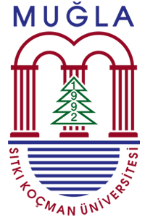 MUĞLA SITKI KOÇMAN ÜNİVERSİTESİSAĞLIK BİLİMLERİ ENSTİTÜSÜ…………………………………………..……… ANA BİLİM DALI……………………………………………….. PROGRAMIYATAY GEÇİŞ UYUM FORMUToplantı Tarihi: ..... . ..... . 20...	Toplantı Karar No: Yatay Geçiş Başvuru Şartları Aday ………………………….…………………………. Üniversitesi, ………………………….…………………………. Fakülte / Yüksekokulu ………………………….…………………………. Bölümü Lisans mezunudur. Aday …………………………………………………….. Ana Bilim Dalı ………………………….…………………………. Yüksek Lisans / Doktora Programında kayıtlı öğrencidir. Adayın Lisans / Yüksek Lisans mezuniyeti not ortalaması: ….......……., ALES puanı (EA/SAY/SÖZ) EA: ….......……., SAY: ….......……., SÖZ: ….......……., YDS puanı ….......……. ’dır. Aday Yüksek Lisans / Doktora programında devam ettiği derslerin tamamını başarmıştır.Yönetmelik Madde14-1 ... Saydırılan derslerin toplamı 30 ve üzeri AKTS olması durumunda süre eksiltme uygulanır.	(İmza)	Unvan Adı Soyadı	Uyum Komisyonu Başkanı	(İmza)		(İmza)	Unvan Adı Soyadı		Unvan Adı Soyadı	Üye		Üye